Publicado en Barcelona el 13/03/2023 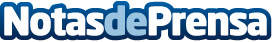 AleaSoft: La producción eólica bate récords en varios mercados europeosEn la segunda semana de marzo, los precios de casi todos los mercados eléctricos europeos bajaron respecto a la semana anterior, influenciados por el descenso de la demanda eléctrica y de los precios del gas, así como por el incremento generalizado de la producción eólica. En cuanto a la producción con esta tecnología, los días 9 y 10 de marzo se alcanzaron récords horarios en España, Francia e ItaliaDatos de contacto:Alejandro Delgado900 10 21 61Nota de prensa publicada en: https://www.notasdeprensa.es/aleasoft-la-produccion-eolica-bate-records-en Categorias: Internacional Nacional Sector Energético http://www.notasdeprensa.es